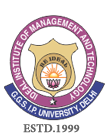 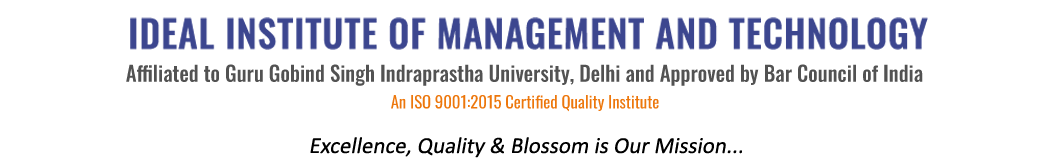 16 X, Karkardooma Institutional Area, (Near Telephone Exchange)
Delhi-110092+91 (11) 22372639, 22375961,http://idealinstitute.edu.in                                                      INDUSTRIAL VISIT  -PPAP, 23 MARCH 2017`S.noNameClass1Ashish MalikGen 62Sahil kumarGen 63PiyushGen 64Abhhay kumarGen 65Shubham Ch.Gen 66Rahul AroraGen 67Lakshay KhannaGen 68MonikaGen 69MandeepGen 610SamarthGen 611Shobhit MathurGen 612SubiGen 613AlishaGen 614RashiCam 615 IshikaCam 616ShivaniCam 617ParidhiCam 618Tanya MittalCam 619LizaCam 620ApoorvaCam 621SahilCam 622AnjaliCam 6 23SanaCam 624ZuwariyaCam 625MansiCam 626ShivamCam 627SaurabhCam 628ParasCam 629RadhikaCam 6